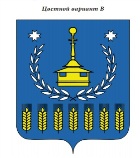 Решение  Совета депутатов муниципального образования «Воткинский район»«Вотка ёрос» муниципал кылдытэтысь депутат КенешО рассмотрении ходатайства депутата Совета депутатов муниципального образования «Воткинский район» Воротова А.А.  о присвоении  почетного звания  Удмуртской Республики»  Чижову  А.Р.ПринятоСоветом депутатов муниципальногообразования «Воткинский район»«05» сентября 2019  года Рассмотрев ходатайство депутата Совета депутатов муниципального образования «Воткинский район» Воротова А.А., от 01.07. 2019 года,  руководствуясь Положением о почестном звании «Почетный гражданин Удмуртской Республики», утвержденным  Законом  Удмуртской Республики  от 03.05.2001г. №22-РЗ «О государственных наградах Удмуртской Республики и почетных званиях Удмуртской Республики», Уставом муниципального образования «Воткинский район»,   Совет депутатов муниципального образования «Воткинский район» РЕШАЕТ:1. Поддержать ходатайство депутата Совета депутатов муниципального образования «Воткинский район» Воротова А.А. о присвоении  почетного звания  «Почетный гражданин  Удмуртской Республики»  - Чижову  Алексею Рудольфовичу2. Направить  настоящее решение в Комиссию по государственным наградам и почетным званиям при Главе Удмуртской Республики.              Председатель Совета депутатов Муниципального образования «Воткинский район»                                                              			М.А.Назаров Глава муниципального образования «Воткинский район»                                  					И.П.Прозоровг.Воткинск«05» сентября 2019 года№ 242